проект    СОВЕТ   ДЕПУТАТОВМУНИЦИПАЛЬНОГО ОБРАЗОВАНИЯ «ВОТКИНСКИЙ РАЙОН»«ВОТКА ЁРОС»МУНИЦИПАЛ КЫЛДЫТЭТЫСЬ ДЕПУТАТЪЁСЛЭН КЕНЕШСЫР Е Ш Е Н И Е«__» _________ 2020  года                                                                                    №г. Воткинск«О представлении к награждению Почетной грамотой Государственного Совета Удмуртской Республики»Рассмотрев ходатайство трудового коллектива, в соответствии с постановлением Президиума Государственного Совета Удмуртской Республики от 21.06.2005 № 545-III «Об утверждении Положения о Почетной грамоте Государственного Совета Удмуртской Республики», руководствуясь статьей 25 Устава муниципального образования «Воткинский район»,Совет депутатов муниципального образования «Воткинский район» РЕШАЕТ:1. Ходатайствовать перед Президиумом Государственного Совета Удмуртской Республики наградить Почетной грамотой Государственного Совета Удмуртской Республики:1.1.   за достигнутые успехи в профессиональной деятельности:- Хохрякову Ольгу Витальевну- директора Муниципального бюджетного образовательного учреждения «В-Талицкая Средняя общеобразовательная школа»1.2. За многолетний добросовестный труд,  и  в связи с    празднованием 94-ой годовщины образования муниципального образования «Воткинский район»:  - Светлакову Татьяну Владимировну- Главу муниципального образования «Болгуринское»1.3. за  большой вклад в развитие  молодежной политики  муниципального образования «Воткинский район» :- Поскребышеву Татьяну Михайловну- главного специалиста –эксперта отдела культуры, спорта и молодежной политики Администрации муниципального образования «Воткинский район»; 1.4. за достигнутые успехи в профессиональной деятельности: - Бочкареву Ксению Анатольевну - воспитателя муниципального бюджетного дошкольного образовательного учреждения «Камский детский сад»;2. Решение вступает  в силу со дня его принятияПредседатель Совета депутатовмуниципального образования«Воткинский район»                                                                                М.А.Назаровг. Воткинск« » сентябрь 2020 года№ _____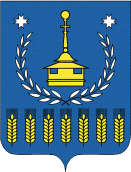 